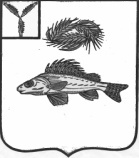 АДМИНИСТРАЦИЯНОВОКРАСНЯНСКОГО  МУНИЦИПАЛЬНОГО ОБРАЗОВАНИЯЕРШОВСКОГО  РАЙОНА САРАТОВСКОЙ ОБЛАСТИПОСТАНОВЛЕНИЕ	от  24.12.2021 г.                                                                                       №47                          О внесение изменений в постановлениеадминистрации  Новокраснянского муниципальногообразования Ершовского         района от 08.08. 2016 года № 20В соответствии с пунктом 1 статьи 160.1 Бюджетного кодекса Российской Федерации, постановлением Правительства РФ от 23.06.2016 г.  «Об общих требованиях к методике прогнозирования поступлений доходов в бюджеты бюджетной системы Российской Федерации» (в редакции от 14.09.20221г. №1557), Уставом Новокраснянского муниципального образования Ершовского  района, администрация Новокраснянского  муниципального образования ПОСТАНОВЛЯЕТ: 1. Внести в приложение к постановлению администрации Новокраснянского муниципального образования Ершовского  района от     08.08. 2016 года № 20 «О методике прогнозирования поступлений доходов в бюджет  Новокраснянского муниципального образования», следующие изменения: 1.1.Пункт 3 изложить в новой редакции:«3. Методика прогнозирования разрабатывается по каждому виду (или по решению главного администратора доходов - подвиду) доходов (далее - вид доходов) по форме согласно приложению к методике и содержит:а) наименование вида доходов и соответствующий код бюджетной классификации Российской Федерации;б) описание показателей, используемых для расчета прогнозного объема поступлений по каждому виду доходов, с указанием алгоритма определения значения (источника данных) для соответствующего показателя (включая корректирующие показатели);в) характеристику метода расчета прогнозного объема поступлений по каждому виду доходов. Для каждого вида доходов применяется один из следующих методов (комбинация следующих методов) расчета:прямой расчет, основанный на непосредственном использовании прогнозных значений объемных и стоимостных показателей, уровней ставок и других показателей, определяющих прогнозный объем поступлений прогнозируемого вида доходов;усреднение - расчет на основании усреднения годовых объемов доходов не менее чем за 3 года или за весь период поступления соответствующего вида доходов в случае, если он не превышает 3 года;индексация - расчет с применением индекса потребительских цен или другого коэффициента, характеризующего динамику прогнозируемого вида доходов; экстраполяция - расчет, осуществляемый на основании имеющихся данных о тенденциях изменения поступлений в предшествующие периоды;иной способ, который должен быть описан и обоснован в методике прогнозирования;г) описание фактического алгоритма (и (или) формулу) расчета прогнозируемого объема поступлений в бюджет.        4.Контроль за исполнением настоящего постановления оставляю за собой.     Глава  Новокраснянского     муниципального  образования                             Е.Ю. КузнецоваПриложение к методике прогнозирования поступлений доходов                                                                                                                               МЕТОДИКА                                                       прогнозирования поступлений доходов в бюджет  Новокраснянского МО Ершовского  района№ п/пКод гл.администратора доходовНаименование главного администратора доходовКБКНаименование КБК доходовНаименование метода расчетаФормула расчетаАлгоритм расчетаОписание показателей1Администрация  Новокраснянского МО10804020010000110Государственная пошлина за совершение нотариальных действий должностными лицами органов местного самоуправления, уполномоченными в соответствии с законодательными актами  Российской Федерации на совершение нотариальных действийМетод фактического поступленияРасчет производится на уровне фактических поступленийНа текущий финансовый год прогнозные поступления производятся исходя из фактических поступлений на последнюю дату текущего финансового года, приходящуюся на период планирования, по данным отчета об исполнении бюджета. На очередной финансовый год и плановый период не рассчитывается в связи с отсутствием системного характера их уплаты и объективной информации для осуществления расчета1Администрация  Новокраснянского МО11105035100000120Доходы от сдачи в аренду имущества, находящегося в оперативном управлении органов управления муниципальных образований и созданных ими учреждений (за исключением имущества муниципальных бюджетных и автономных учреждений)прямойR = Rc × K ± V + ZРасчет объема соответствующего вида дохода основывается на данных о размере площади имущества, сдаваемой в аренду, ставке арендной платы согласно заключенных договоров аренды;R– прогнозируемый объем доходов на соответствующий финансовый год;Rc – сумма начисленных платежей в местный бюджет по арендной плате за имущество;K– коэффициент увеличения арендных платежей в очередном году; V – оценка выпадающих (дополнительных) доходов от сдачи в аренду имущества, находящегося в оперативном управлении органов управления муниципального образования в связи с выбытием (приобретением) объектов аренды (продажа (передача) имущества, заключение дополнительных договоров, изменение видов целевого использования и т.д.);Z–оценка задолженности по арендной плате, планируемая к погашению в очередном финансовом году2Администрация Новокраснянского МО11402053100000410Доходы от реализации иного имущества, находящегося в собственности муниципальных образований (за исключением имущества муниципальных бюджетных и автономных учреждений, а также имущества МУПов, в том числе казенных), в части реализации основных средств по указанному имуществупрямойПланирование указанного дохода производится с учетом прогнозного плана (программы) приватизации  муниципального района на очередной финансовый год, утвержденный решением СоветаРасчет производится по формуле, где Д-доход от реализации имущества, С- средняя рыночная стоимость объекта имущества на основании оценки независимого оценщика (основанная на средней рыночной стоимости реализации аналогичного имущества на территории района в предыдущие годы с учетом индекса потребительских цен). На очередной финансовый год и плановый период рассчитывается аналогично порядку расчета на текущий финансовый год3Администрация Новокраснянского МО11602020020000140Административные штрафы, установленные законами субъектов Российской Федерации об административных правонарушениях, за нарушение муниципальных правовых актовМетод фактического поступленияРасчет производится на уровне фактических поступленийНа текущий финансовый год прогнозные поступления производятся исходя из фактических поступлений на последнюю дату текущего финансового года, приходящуюся на период планирования, по данным отчета об исполнении бюджета. На очередной финансовый год и плановый период не рассчитывается в связи с отсутствием системного характера их уплаты и объективной информации для осуществления расчета